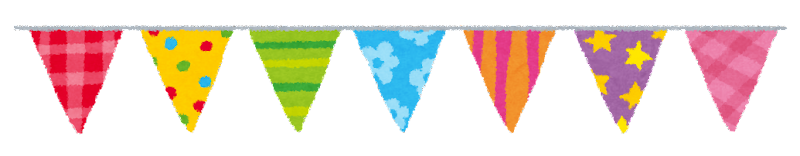 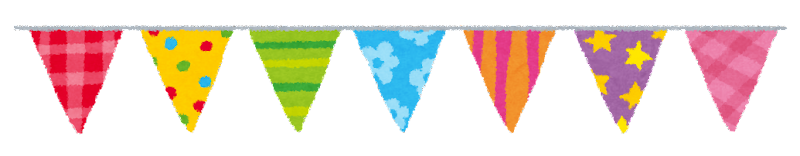 みよし市子ども会レクリエーション大会のご案内今年度もレクリエーション大会を開催いたします！参加者を募集しますので、下記の出欠連絡票を提出して下さい。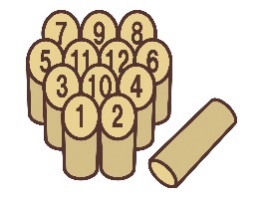 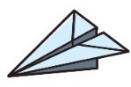 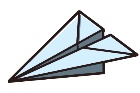 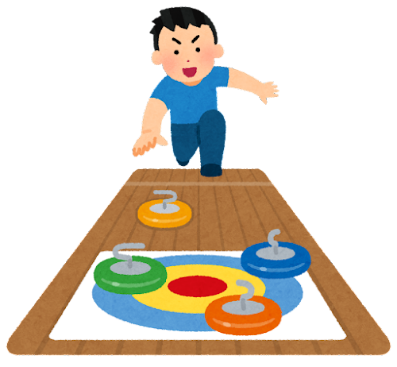 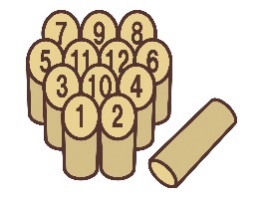 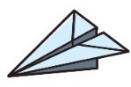 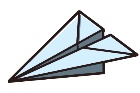 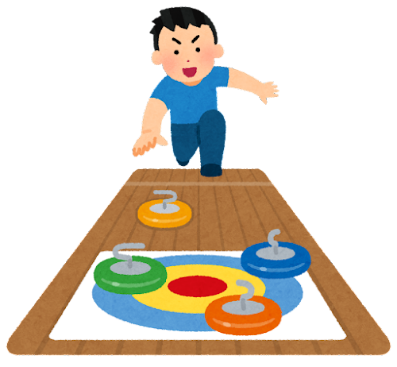 主催：みよし市子ども会育成連絡協議会みよし市子ども会レクリエーション大会（午前の部）出欠連絡票★　　　　　　　　　　　子ども会★提出期限：７月　　　日　(　　)　まで　　★提出場所：　　　　　　　　　　　　　　※赤字は各単子にて自由に加工してご記入下さい。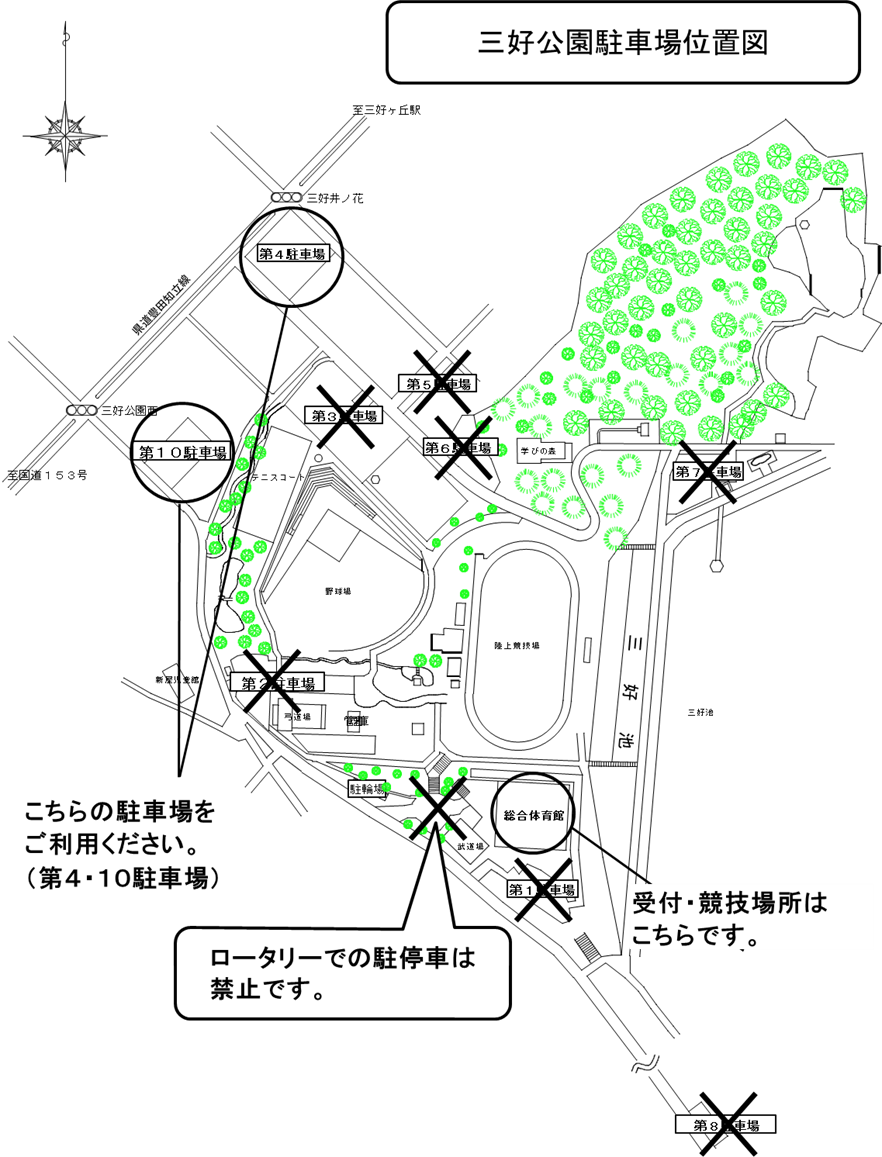 学年名　　前出席欠席